Калифорния с лососем (лосось,авокадо,огурец,майонез)  200руб  (200гр)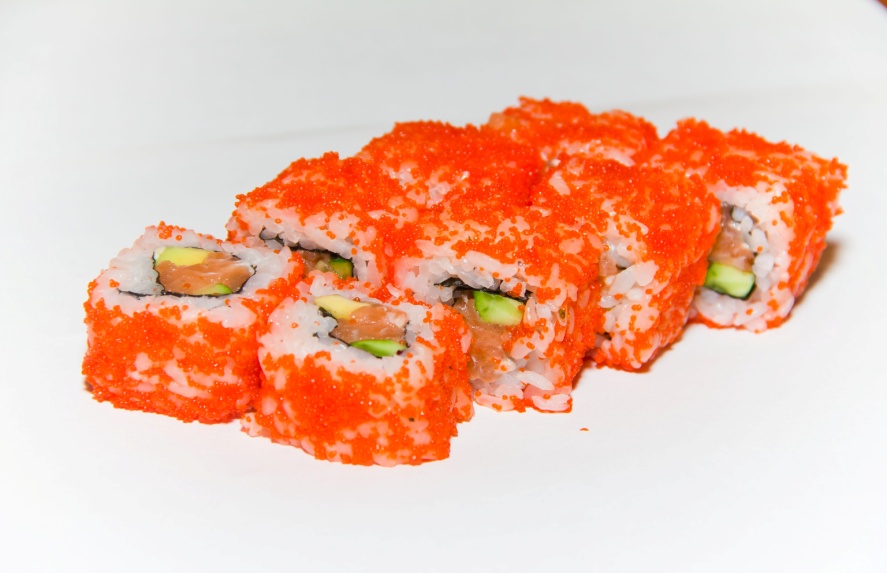 Камикадзе (жарен ная креветка,майонез,огурец)  180руб  (190гр)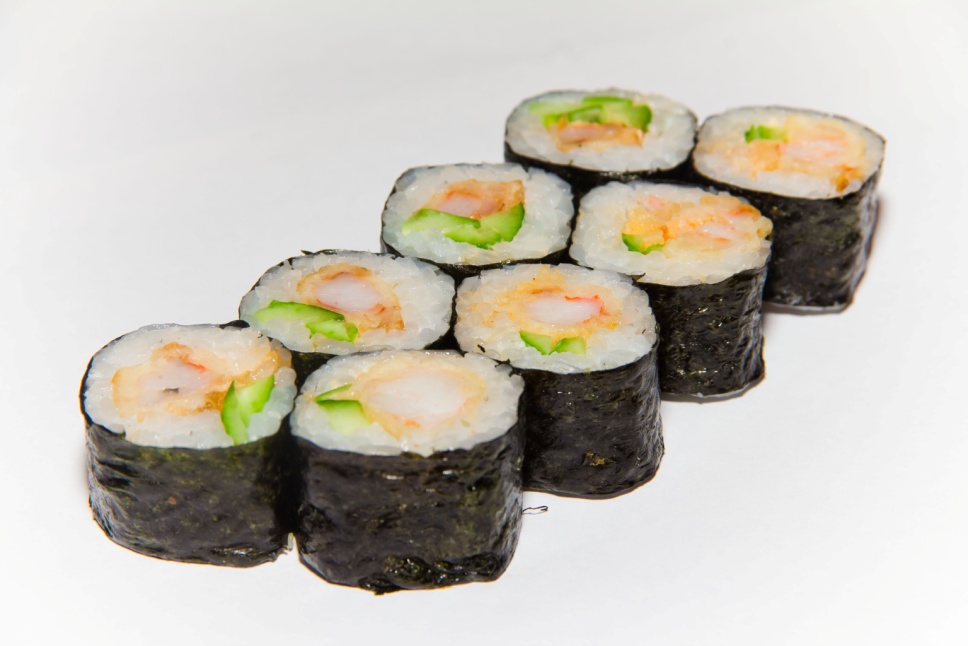 Кирито (лосось,огурец,сливочный сыр) 240руб  (195гр)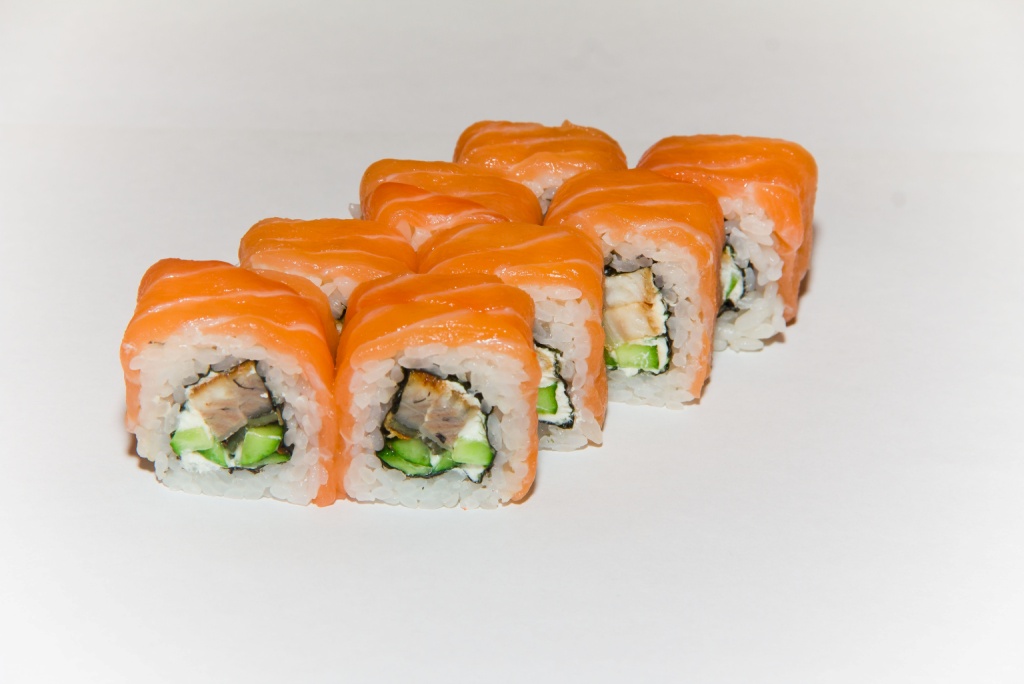 Асахи  (морской гребешок, авокадо, сливочный сыр) 260руб (200гр)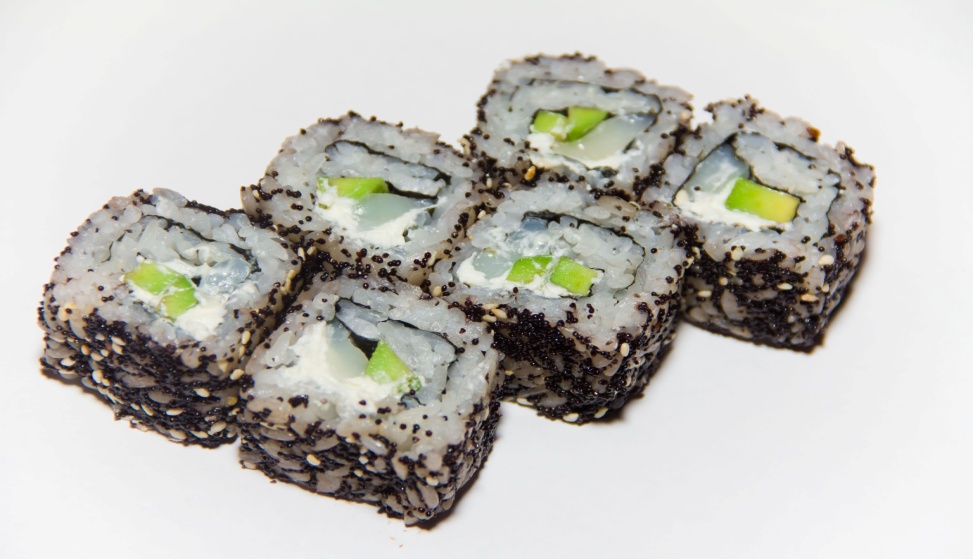 Кациобуши (ролл с лососем, сливочный сыр и стружка тунца) 170 руб  (175гр)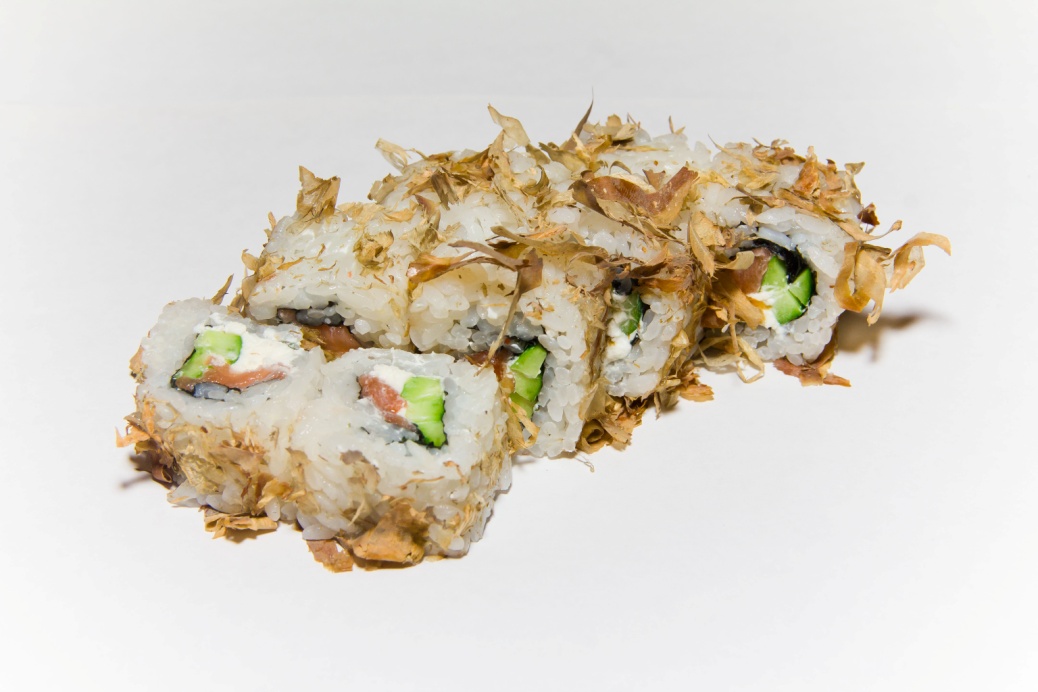 Кедзю маки (копченный лосось,угорь,тунец)230 руб. 170 гр.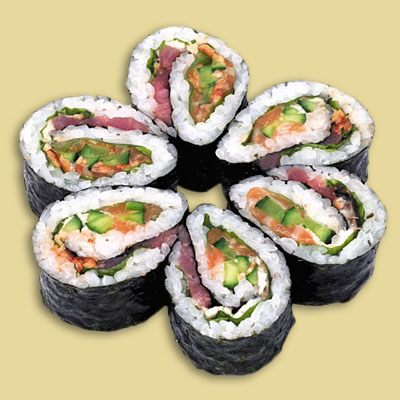 